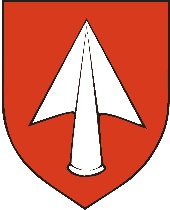 PODACI O PODNOSITELJU ZAHTJEVAPODACI O PREMINULOJ OSOBIPODACI O TEKUĆEM RAČUNU PODNOSITELJAMolim da mi se temeljem čl. 27. Odluke o socijalnoj skrbi ("Službeno glasilo Općine Kršan" broj 13/22, 14/22), odobri pravo na podmirenje pogrebnih troškova povodom smrti navedene preminule osobe. Pod kaznenom i materijalnom odgovornošću izjavljujem da su dostavljeni podaci istiniti.Mjesto i datum: 								Vlastoručni potpis:IZJAVA ISPITANIKA O PRIVOLIU skladu s čl. 6. i čl. 7. Uredbe EU 2016/679 daje se privolu za obradu osobnih podataka, u svrhu ostvarivanja prava na podmirenje pogrebnih troškova, prema predočenom obrascu gdje je voditelj obrade Općine Kršan. Mjesto i datum: 								Vlastoručni potpis:U privitku se dostavlja: Preslika osobne iskaznice ili Uvjerenje o prebivalištu podnositelja zahtjeva,Izvadak iz matice umrlih,Privola podnositelja zahtjeva.NAPOMENA: Članak 27. Odluke o socijalnoj skrbi Općine Kršan (Službeno glasilo 08/19, 08/20)Pravo na podmirenje pogrebnih troškova stječu supružnici, roditelji, djeca te ostali krvni srodnici u pravoj liniji, a iznimno braća i sestre kada pokojnik nema obitelj za pokojnika s prijavljenim prebivalištem na području Općine Kršan.Troškove pogrebnih usluga u iznosu od 1.000,00 kn snosi Općina Kršan isplatom na tekući račun podnositelja zahtjeva.Zahtjev podnesen radi ostvarivanja prava temeljem ovog članka mora se podnijeti u roku 1 godine od nastupa smrti, što se dokazuje dostavom Izvoda iz matice umrlih.ZAHTJEV ZA PODMIRENJE POGREBNIH TROŠKOVAOpćina Kršan, Blaškovići 12, Kršan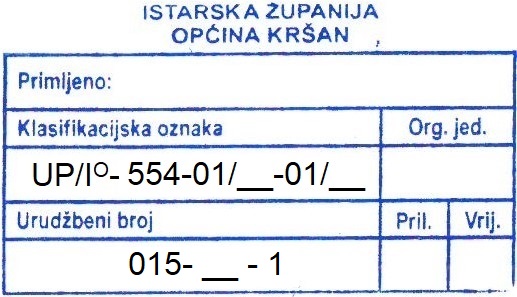 (Prijemni štambilj popunjava pisarnica Općine Kršan)Ime i prezime i OIB podnositeljaAdresa podnositeljaTelefon/mobitelE-poštaSrodstvo s preminulom osobomIme i prezime i OIBAdresa pokojnika/ceDan smrtiBroj tekućeg računa (IBAN)Naziv bankeVlasnik računa